Б О Й О Р О Ҡ                                                                    Р А С П О Р Я Ж Е Н И Е 25 март 2022-й                           №8                     от 25 марта 2022 г.«О привлечении осужденного к обязательным работам на срок 240 часов».         На основании направления Дюртюлинского межмуниципального филиала ФКУ УИИ УФСИН России по Республике Башкортостан №3/ТО/66/23-460 от 23.03.2022 года:1. Привлечь Наумова Сергея Ивановича, 29.08.1994 года рождения, на обязательные работы сроком 240 (Двести сорок) часов с 25 марта 2022 года, определить вид работ – бесплатные общественно-полезные работы.2. Закрепить ответственного за проведение вводного инструктажа,  за проведение первичного инструктажа на рабочем месте Садыкову Д.А.3. Закрепить ответственного за выполнение осужденной   Наумова С.И. работы Садыкову Д.А.4. Закрепить ответственного за ведение ежедневного индивидуального табеля об отработанном осужденной Наумова С.И.  времени и ежемесячное направление его в адрес филиала, составление графика времени работы осужденного Садыкову Д.А.5. Ознакомить Наумова С.А.  с локальными актами, действующими в администрации сельского поселения, правилами внутреннего трудового распорядка, графиком времени работы осужденной – ответственный исполняющего обязанности управляющего делами Садыкова Д.А.6. Контроль за исполнением настоящего распоряжения оставляю за собой.Врип главы сельского поселения                                Гарифуллина И.Ф.Ознакомлены: _________Садыкова Д.А.Ознакомлен с локальными актами, действующими в АСП Юмашевский сельсовет, правилами внутреннего трудового распорядка, положением о защите персональных данных и инструкциями по технике безопасности и пожарной безопасности ознакомлен: _______________ Наумов С.И.БАШҠОРТОСТАН  РЕСПУБЛИКАҺЫСАҠМАҒОШ  РАЙОНЫ муниципаль районЫНЫҢ   ЙОМАШ АУЫЛ СОВЕТЫ АУЫЛ  БИЛӘмӘҺЕ  ХАКИМИӘТЕ452227,  Йомаш ауылы,  Совет урамы,10тел. (34796) 27-2-69, 27-2-24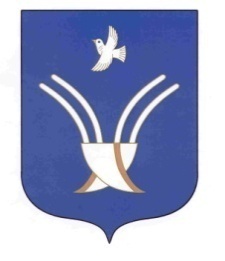 Администрация сельского поселения Юмашевский сельсоветмуниципального района Чекмагушевский район Республики Башкортостан452227, с.  Юмашево, ул.  Советская. 10 тел. (34796) 27-2-69, 27-2-24